Эпидситуация по ВИЧ-инфекции в Гомельской области в январе-июле 2018 годаПоказатель заболеваемости ВИЧ-инфекцией в январе-июле 2018 года составил 33,45 на 100 тысяч населения (+54% к аналогичному периоду .), выявлено 474 новых случая заболевания.На территории Гомельской области проживает 7738 человек с ВИЧ-положительным статусом.В области превалирует половой путь передачи ВИЧ (96% случаев в текущем году).В эпидемический процесс чаще вовлекаются мужчины (62%), доля женщин – 38%.Возраст выявленных в 2018 году пациентов составил: 0-14 лет – 0,2%, 15-19 лет – 0,6%, 20-29 лет – 15,8%, 30-39 лет – 38,4%, 40-49 лет – 28,3%, 50-59 лет – 12,2%, старше 60 лет – 4,4%.По социальному статусу среди пациентов с ВИЧ-инфекцией, выявленных в январе-июле 2018 года, преобладают рабочие (43,2%) и лица без определённой деятельности (35,2%), 7,2% – служащие, 4,2% пациентов выявлены при поступлении в места лишения свободы.Напоминаем, что лабораторное обследование на ВИЧ-инфекцию – единственный способ своевременно выявить инфекцию, и не поставить под угрозу здоровье своих близких.Если в вашей жизни были рискованные ситуации (половой контакт без использования презерватива или употребление внутривенных наркотиков) – пройдите обследование на ВИЧ не ранее 6 недель и затем через 3 месяца, считая от момента возможного заражения.Набор для тестирования по слюне можно приобрести в аптеке, либо бесплатно и анонимно сделать анализ крови на ВИЧ в любом лечебно-профилактическом учреждении республики, а также в отделе профилактики ВИЧ/СПИД Гомельского областного ЦГЭ и ОЗ по адресу: г. Гомель, ул. Моисеенко, 49.Отдел профилактики ВИЧ/СПИД Гомельского областного ЦГЭ и ОЗТел. (0232) 75-71-40gmlocge.by, aids.by vk.com/gomelaids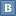 